报名热线：13182267305（微信同号）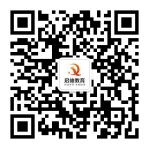 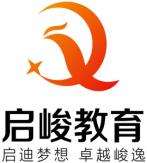 泰兴市2021年事业单位公开招聘（第二批）递补体检人员名单（四）报考单位报考岗位岗位代码放弃人员放弃人员递补人员递补人员备  注报考单位报考岗位岗位代码准考证号姓  名准考证号姓  名备  注泰兴市国资和基层财政事务服务中心会计员22205202104021531张雪珂202104021730荣欣泰兴市财政局信息中心计算机管理员12301202104022530王颂202104022103徐一涵古溪镇综合服务中心业务员14701202104044322赵盘202104044214高杰